How to Delete an Orderhttps://www.pta-events.co.uk/whitehillpta/#.W7iv32fQaAVGo to Admin > Reports > Orders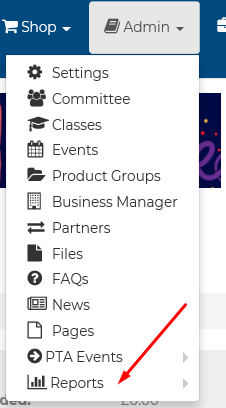 Search for the Order ID then go to Manage > Delete Order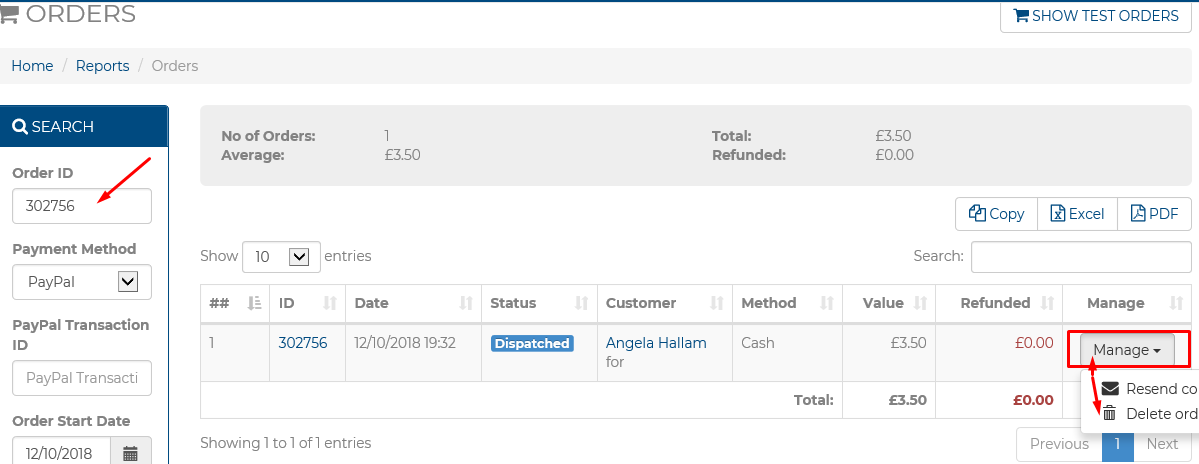 